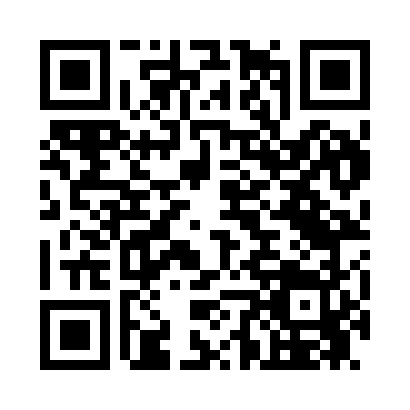 Prayer times for North Gates, New York, USAMon 1 Jul 2024 - Wed 31 Jul 2024High Latitude Method: Angle Based RulePrayer Calculation Method: Islamic Society of North AmericaAsar Calculation Method: ShafiPrayer times provided by https://www.salahtimes.comDateDayFajrSunriseDhuhrAsrMaghribIsha1Mon3:485:351:155:208:5410:412Tue3:495:361:155:208:5410:413Wed3:505:361:155:208:5410:404Thu3:505:371:155:208:5410:405Fri3:515:381:165:208:5310:396Sat3:525:381:165:208:5310:397Sun3:535:391:165:208:5310:388Mon3:545:401:165:208:5210:379Tue3:565:401:165:208:5210:3610Wed3:575:411:165:208:5110:3511Thu3:585:421:165:208:5110:3412Fri3:595:431:175:208:5010:3313Sat4:005:441:175:208:4910:3214Sun4:025:441:175:208:4910:3115Mon4:035:451:175:208:4810:3016Tue4:045:461:175:208:4710:2917Wed4:055:471:175:208:4710:2818Thu4:075:481:175:198:4610:2719Fri4:085:491:175:198:4510:2520Sat4:105:501:175:198:4410:2421Sun4:115:511:175:198:4310:2322Mon4:125:521:175:198:4210:2123Tue4:145:531:175:188:4210:2024Wed4:155:541:175:188:4110:1925Thu4:175:551:175:188:4010:1726Fri4:185:561:175:178:3910:1627Sat4:205:571:175:178:3710:1428Sun4:215:581:175:178:3610:1229Mon4:235:591:175:168:3510:1130Tue4:246:001:175:168:3410:0931Wed4:266:011:175:168:3310:08